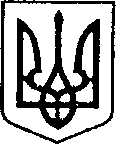    УКРАЇНАЧЕРНІГІВСЬКА ОБЛАСТЬН І Ж И Н С Ь К А    М І С Ь К А    Р А Д АВ И К О Н А В Ч И Й    К О М І Т Е ТР І Ш Е Н Н Явід              травня 2021 р.             	м. Ніжин					№ Про доповнення  додатків 2, 4  до  рішення виконавчого комітету  Ніжинської міської радивід 27.08.2020  р. № 288  «Про затвердження списків учнів закладів загальної середньої освіти на харчування  за кошти бюджету Ніжинської міської ОТГу 2020-2021 н.р.»Відповідно до ст.ст. 28, 42, 59, 73 Закону України «Про місцеве самоврядування в Україні», на виконання ст. 5 Закону України “Про охорону дитинства”, ст. 56 Закону України «Про освіту», ст. 20 Закону України «Про повну загальну середню освіту», Постанови Кабінету Міністрів України від 02.02.2011 р. № 116 «Про затвердження Порядку надання послуг з харчування дітей у дошкільних, учнів у загальноосвітніх та професійно-технічних навчальних закладах, операції з надання яких звільняються від обкладення податком на додану вартість»,  Постанова Кабінету Міністрів України від 24 березня 2021 р. № 305 «Порядок організації харчування у закладах освіти та дитячих закладах оздоровлення та відпочинку», Регламенту виконавчого комітету Ніжинської міської ради Чернігівської області VІІІ скликання, затвердженого рішенням  Ніжинської міської ради VІІІ скликання від 24.12.2020 року № 27-4/2020, програми «Соціальний  захист  учнів закладів загальної середньої освіти Ніжинської міської об’єднаної територіальної  громади  шляхом організації гарячого харчування у 2021 році», рішення виконавчого комітету Ніжинської міської ради  від 23.01.2020 року  №21 «Про організацію харчування учнів закладів загальної середньої освіти у 2020 році за рахунок коштів бюджету Ніжинської міської ОТГ», від 05.04.2018 року «Про харчування у закладах загальної середньої освіти дітей загиблих учасників антитерористичної операції», від 28.08.2014 року №195 «Про влаштування дітей, які прибули до м. Ніжина з Донецької та Луганської областей, де  проводиться антитерористична операція», від 12.02.2015р. № 35 «Про безкоштовне харчування у дошкільних та загальноосвітніх навчальних  закладах дітей, батьки яких є учасниками антитерористичної операції та дітей загиблих батьків під час бойових дій»,   виконавчий комітет Ніжинської міської ради вирішив:     	1. Доповнити додаток 2 до п.1 рішення виконавчого комітету Ніжинської міської ради від  27.08.2020 р. №  288	2. Доповнити додаток 4. до п.1 рішення виконавчого комітету Ніжинської міської ради від  27.08.2020 р. №  288        	3. Управлінню освіти Ніжинської міської ради Чернігівської області (Градобик В.В.) протягом  5 днів з дня прийняття рішення оприлюднити його на офіційному сайті Ніжинської міської ради.        	4. Контроль за виконанням рішення покласти на заступника міського голови з питань діяльності виконавчих органів ради  Смагу С.С.Міський голова                                				Олександр КОДОЛАВІЗУЮТЬ:Начальник Управління освіти                                       Валентина ГРАДОБИК	  Заступник міського головиголови з питань діяльностівиконавчих органів ради                                                	Сергій СМАГАНачальник фінансового управління                          	Людмила ПИСАРЕНКОНачальник відділу юридично-кадрового забезпечення  		       	В’ячеслав ЛЕГАКеруючий справами                                                      	Валерій САЛОГУБ виконавчого комітету міської радиПОЯСНЮВАЛЬНА ЗАПИСКАдо проєкту рішення «Про доповнення  додатків  2, 4 до  рішення виконавчого комітету  Ніжинської міської ради від 27.08.2020 № 288 «Про затвердження списків учнів закладів загальної середньої освіти на харчування  за кошти бюджету Ніжинської міської ОТГ у 2020-2021 н.р.»	1. Обгрунтування необхідності прийняття рішення.	Управління освіти виносить на розгляд виконавчого комітету проєкт рішення  «Про доповнення  додатків 2, 4 до  рішення виконавчого комітету  Ніжинської міської ради від 27.08.2020 № 288   «Про затвердження списків учнів закладів загальної середньої освіти на харчування  за кошти бюджету Ніжинської міської ОТГ у 2020-2021 н.р.».  	2. Загальна характеристика і основні положення проекту.	Проєкт рішення вносить доповнення до додатків 2, 4 рішення виконавчого комітету  від 27.08.2020 р. №  288. 	3. Стан нормативно-правової бази у даній сфері правового регулювання.	Даний проєкт складений на виконання ст.ст. 28, 42, 52, 59 Закону України «Про місцеве самоврядування в Україні», на виконання ст. 5 Закону України «Про охорону дитинства», ст. 20 Закону України «Про повну загальну середню освіту», Постанови Кабінету Міністрів України від 02.02.2011 р. № 116 «Про затвердження Порядку надання послуг з харчування дітей у дошкільних, учнів у загальноосвітніх та професійно-технічних навчальних закладах, операції з надання яких звільняються від обкладення податком на додану вартість».	 4. Фінансово-економічне обґрунтування.	Згідно документів, поданих закладами загальної середньої освіти, за кошти бюджету Ніжинської міської територіальної громади додатково будуть харчуватися: - 5 учнів  з малозабезпечених сімей;          - 1 учень, батько якого є учасником антитерористичної операції  (ООС).Всього 6 учнів. З них:  4 учня 1-4 класів, 2 учня 5-11 класів.	Розрахунок коштів на 1 день:	Учнів 4 х 22,6 грн.  = 90,4 грн.   Учнів 2х 24,19= 48,38 Разом 138,78 грн.           	З 20 травня  2021 р.:травень – 138,78 грн. х 7 дн = 971,46 грн.           Разом 971,46 грн.                               Харчування  учнів з категорійних родин за кошти бюджету Ніжинської  міської  територіальної громади додаткових коштів  не потребує.      5. Прогноз соціально-економічних та інших наслідків прийняття проекту.	Прийняття проєкту дозволить забезпечити гарячим харчуванням учнів пільгових категорій.6. Доповідати проєкт на засіданні буде начальник Управління освіти Валентина Валентинівна Градобик.Начальник Управління освіти                                   Валентина ГРАДОБИК№ п/пПрізвище, ім’я,по-батькові дитиниЗНЗКласГімназія №63Гімназія №66Гімназія №68ЗОШ І-ІІІ ступенів №101-БНВК №164-А  № п/пПрізвище, ім’я,по-батькові дитиниЗНЗКласЗОШ І-ІІІ ступенів №93-А